01.12.2018  работниками МУК «МСКО Хилокского района» и МБУК «Центр культуры, досуга и информации «Гармония»  была проведена концертная программа, посвящённая открытию центра досуга и информации «Гармония» с. Хушенга.День открытия Центра досуга с нетерпением ожидали все: и работники культуры, работники Администрации, и местные жители, и, конечно же, те люди, которые делали этот ремонт.На этом мероприятии, присутствовали: заместитель руководителя администрации муниципального района «Хилокский район» по социальным вопросам Васильева Татьяна Федоровна, начальник Управления культуры и молодежной политики муниципального района «Хилокский район» Спиридонов Николай Геннадьевич, Глава сельского поселения «Харагунское» – Кондрюк Вера Александровна с вокальным дуэтом в составе: Евгений Серов, Светлана Козлова, представители  сельского поселения «Линевоозерское» - вокальная группа ветеранов «Оберег» (руководитель Екатерина Елсуфьева), сельского поселения «Жипхегенское» -танцевальный коллектив «Веснушки» (руководители Оксана Кузнецова и Олеся Сущева), представители городского поселения «Могзонское»- танцевальный дуэт, солист г. Хилок Стас Решетов. В Мероприятии приняли участие коллективы и солисты с. Хушенга - танцевальная группа «Багирята», вокальная группа «Вербочки», вокальный квартет, танцевальная группа « Дебют». Праздник получился ярким и незабываемым.В 2019 году, 23 февраля, исполнится 50 лет со дня открытия Центра Культуры с. Хушенга.! Состоявшийся в этом году ремонт – это огромный и приятный подарок к его юбилею! Есть теплое, уютное место, где дети и взрослые могут радовать жителей  села своим творчеством.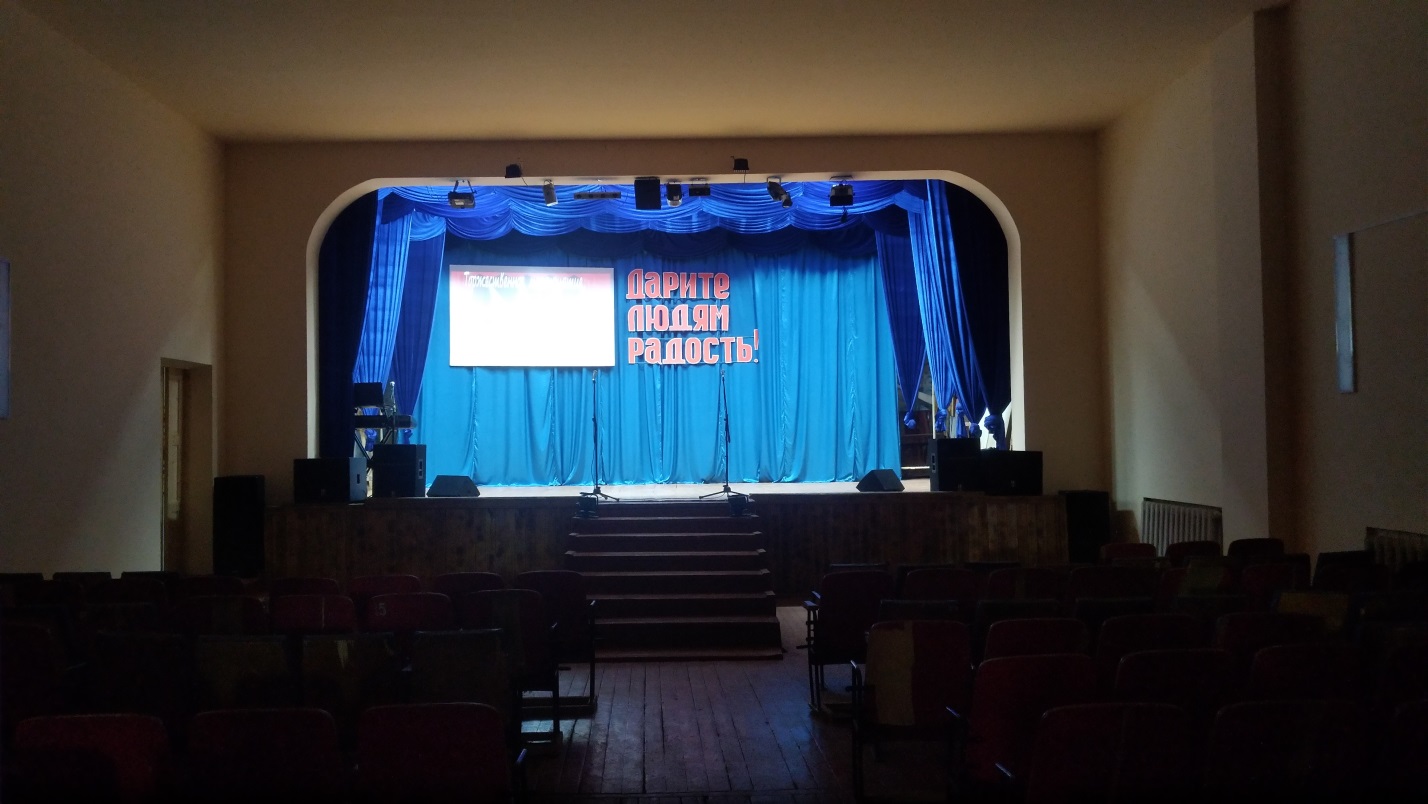 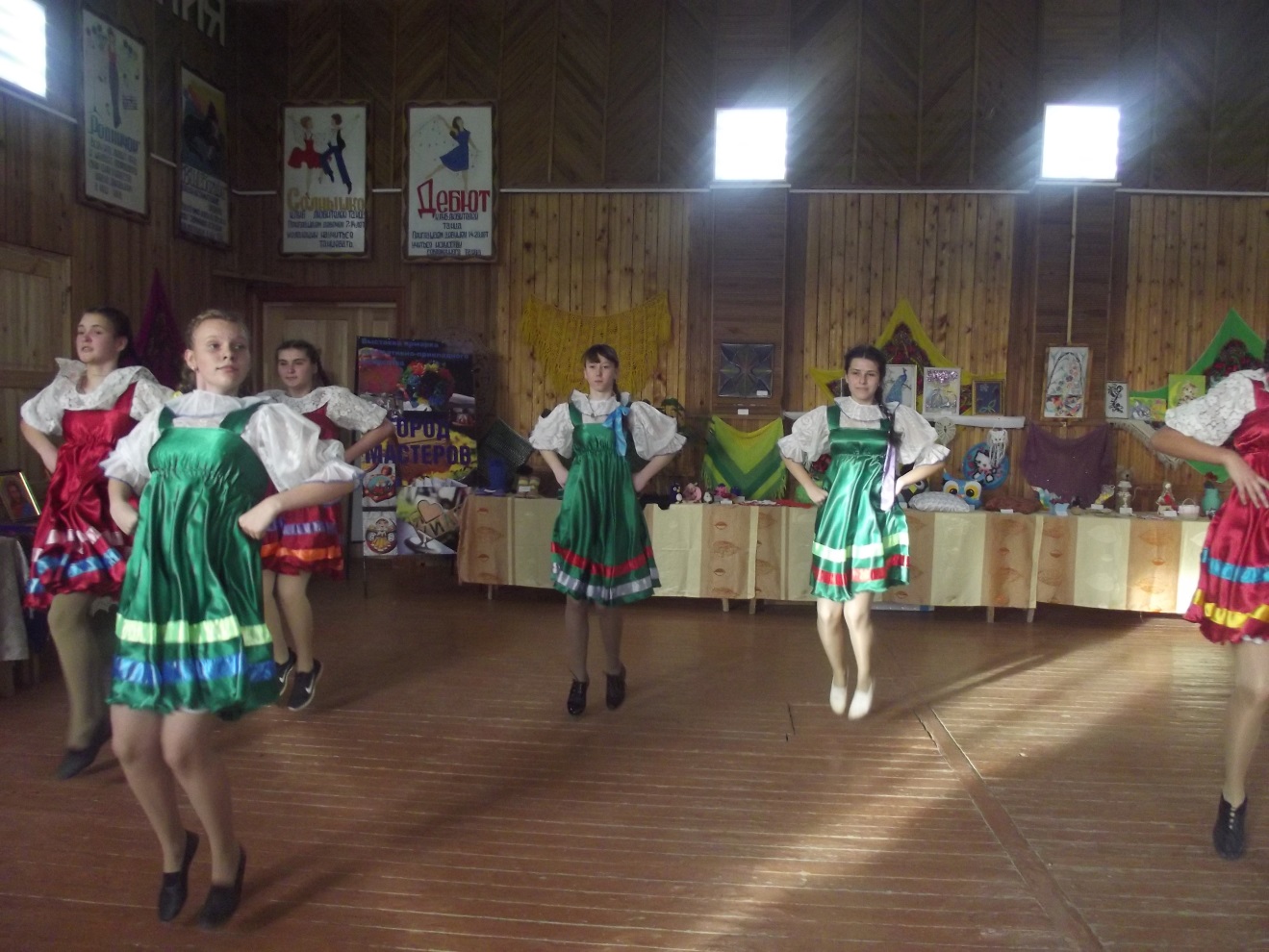 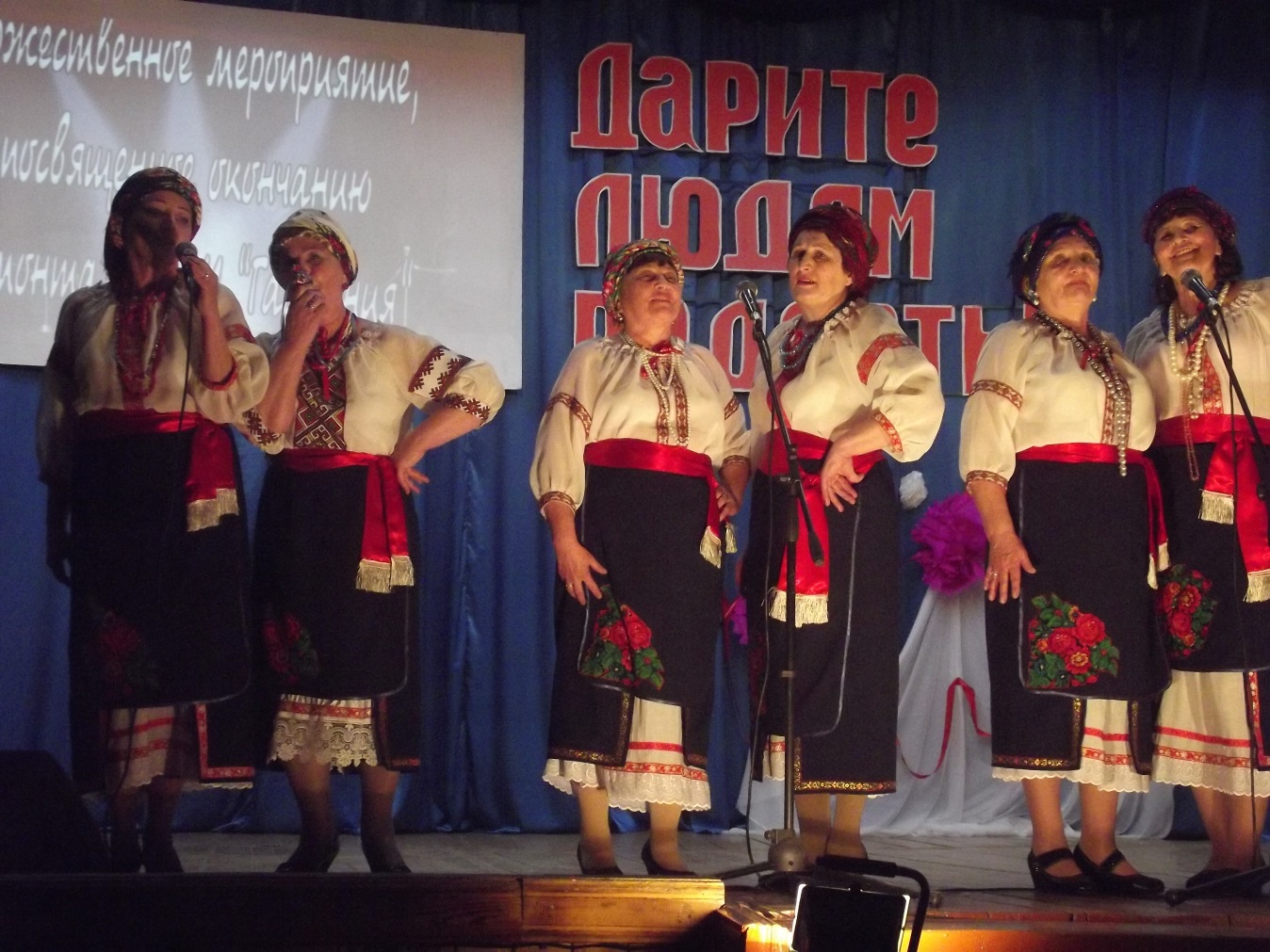 